 Federation of Antrobus St Mark’s and Great Budworth Primary Schools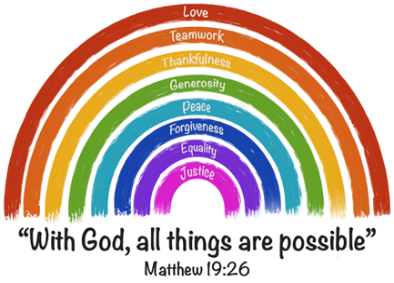 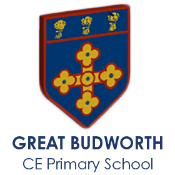 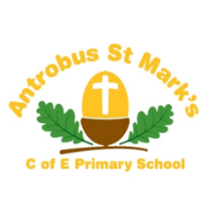  Federation of Antrobus St Mark’s and Great Budworth Primary SchoolsWelcome Back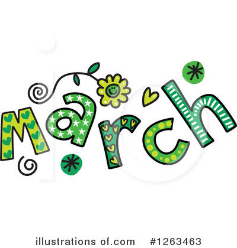 I hope that you all had a wonderful half term break with your families and are well rested as we enter into the second half of the Spring Term.We had a very busy last half term and including our amazing residential at the Conway Centre, NSPCC number day, tree planting with the Woodland trust, celebrating Valentine’s day and finding out about The Chinese New Year and the year of the Dragon. We even managed to fit in a day at Chester Zoo. What a rich and varied curriculum we offer our pupils!I hope you have noticed the new fence has been installed around the perimeter of the school and village field. It is great to know our children are safe and the school building and grounds are secure. We have also upgraded our teacher computers, acquired new ipads so we can tweet our activities once again, revamped our laptops and purchased another new touch screen board. We are raring to go now in delivering our computing curriculum with our upgraded equipment.Welcome BackI hope that you all had a wonderful half term break with your families and are well rested as we enter into the second half of the Spring Term.We had a very busy last half term and including our amazing residential at the Conway Centre, NSPCC number day, tree planting with the Woodland trust, celebrating Valentine’s day and finding out about The Chinese New Year and the year of the Dragon. We even managed to fit in a day at Chester Zoo. What a rich and varied curriculum we offer our pupils!I hope you have noticed the new fence has been installed around the perimeter of the school and village field. It is great to know our children are safe and the school building and grounds are secure. We have also upgraded our teacher computers, acquired new ipads so we can tweet our activities once again, revamped our laptops and purchased another new touch screen board. We are raring to go now in delivering our computing curriculum with our upgraded equipment.                                                     Welcome to our new families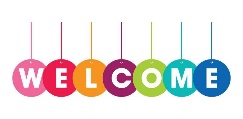 Since January, we have welcomed five new children into our Great Budworth family. They have settled in brilliantly and are enjoying their time in Class 1 and Class 3. Our school open day was a huge success. Many thanks to Tracy from Rhythm time for entertaining us with music and song, and to Lower Moss Wood Wildlife Hospital, who brought their barn owl Shimba to visit. The children loved spending their pocket money, in support of this charity.  Lots of new families visited and commented on how lovely the school and how confident and informative the children were. Our year 6 ambassadors were marvellous tour guides. We are looking forward to welcoming more new starters in the summer term and in September. You too can help build up our little village school by sharing all of the benefits of being part of a small village school.                                                     Welcome to our new familiesSince January, we have welcomed five new children into our Great Budworth family. They have settled in brilliantly and are enjoying their time in Class 1 and Class 3. Our school open day was a huge success. Many thanks to Tracy from Rhythm time for entertaining us with music and song, and to Lower Moss Wood Wildlife Hospital, who brought their barn owl Shimba to visit. The children loved spending their pocket money, in support of this charity.  Lots of new families visited and commented on how lovely the school and how confident and informative the children were. Our year 6 ambassadors were marvellous tour guides. We are looking forward to welcoming more new starters in the summer term and in September. You too can help build up our little village school by sharing all of the benefits of being part of a small village school.Community MattersI have recently received several emails and communications from the residents of the village regarding parents driving down the cobbles to drop off or collect their children from school.The residents are politely requesting me to remind you that School Lane (The Cobbles) is a public footpath not a road and access to the school is for staff vehicles and deliveries only. Please, in the spirit of community relations, do not drive down the cobbles to drop off or collect your children even if they or you are late for school. The only exceptional circumstances are when collecting a poorly child from school or if you are a blue badge holder.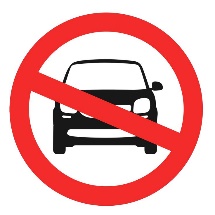 I will be in touch with the PCSO’s to support us in this matter. Community MattersI have recently received several emails and communications from the residents of the village regarding parents driving down the cobbles to drop off or collect their children from school.The residents are politely requesting me to remind you that School Lane (The Cobbles) is a public footpath not a road and access to the school is for staff vehicles and deliveries only. Please, in the spirit of community relations, do not drive down the cobbles to drop off or collect your children even if they or you are late for school. The only exceptional circumstances are when collecting a poorly child from school or if you are a blue badge holder.I will be in touch with the PCSO’s to support us in this matter.  After School Clubs and BuddiesAfter school clubs offer an additional opportunity for the children to learn, explore and have social time after school in a more relaxed environment. We are proud to be able to provide such a range of clubs. Our enrichment curriculum for this half term is as follows:Monday              Board games                          Tuesday              Mindful Colouring/ Spring Craft Wednesday       DodgeballLunchtime          Playground GamesThursday            Y6 SATs Booster                             Lego ClubFriday                  Film ClubCeri will be setting up the bookings list on Parent Pay if your child would like to attend. Apart SATs booster, after school clubs will be charged at £4.00 per session, paid as a block (£12) this half term. Clubs start next week, March 5th. There are no clubs in the last week, 25th March.*Please note these clubs will only run if a minimum number is reached to make them viable. If we do not reach that number, clubs will unfortunately have to be cancelled. Buddies before and after club is available every school day from 7:45 am and after school until 4:30 (later availability if pre-booked). It is a real benefit to families providing the security of wrap around childcare enabling families to get to work. Please call the office if you wish to book a place after school or for breakfast. Use it or lose it! After School Clubs and BuddiesAfter school clubs offer an additional opportunity for the children to learn, explore and have social time after school in a more relaxed environment. We are proud to be able to provide such a range of clubs. Our enrichment curriculum for this half term is as follows:Monday              Board games                          Tuesday              Mindful Colouring/ Spring Craft Wednesday       DodgeballLunchtime          Playground GamesThursday            Y6 SATs Booster                             Lego ClubFriday                  Film ClubCeri will be setting up the bookings list on Parent Pay if your child would like to attend. Apart SATs booster, after school clubs will be charged at £4.00 per session, paid as a block (£12) this half term. Clubs start next week, March 5th. There are no clubs in the last week, 25th March.*Please note these clubs will only run if a minimum number is reached to make them viable. If we do not reach that number, clubs will unfortunately have to be cancelled. Buddies before and after club is available every school day from 7:45 am and after school until 4:30 (later availability if pre-booked). It is a real benefit to families providing the security of wrap around childcare enabling families to get to work. Please call the office if you wish to book a place after school or for breakfast. Use it or lose it!Attendance MattersRegular attendance at school is very important for children to achieve the best they can.  If children are absent from school, it not only affects their education but it also has a negative impact on them both socially and emotionally.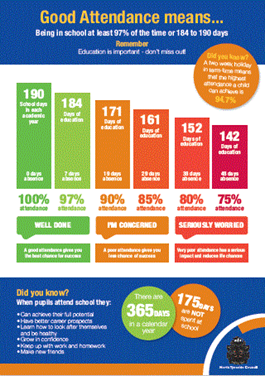 School tries to make sure that all our children attend every day. However, we cannot do this alone and need your help, as parents, to ensure your child has the best possible attendance they can have. Letters will be issued notifying you if your child’s attendance is falling below 90%.I am unable to authorise absences for holidays taken outside of school holiday dates. Fixed penalty notices may be issued for holidays taken in term time.Please endeavour to be on time to school each day. The school doors open at 8:45am and the children are expected to be in school at that time. Children arriving after 9:00 am will be marked as late. Once the register closes at 9:15, children arriving at school after this time will be marked as unauthorised unless we have been notified of a medical appointment. If you need any support with this please contact the school office or speak to Mrs Corradine or our family support worker Mrs Suzanne King.Attendance MattersRegular attendance at school is very important for children to achieve the best they can.  If children are absent from school, it not only affects their education but it also has a negative impact on them both socially and emotionally.School tries to make sure that all our children attend every day. However, we cannot do this alone and need your help, as parents, to ensure your child has the best possible attendance they can have. Letters will be issued notifying you if your child’s attendance is falling below 90%.I am unable to authorise absences for holidays taken outside of school holiday dates. Fixed penalty notices may be issued for holidays taken in term time.Please endeavour to be on time to school each day. The school doors open at 8:45am and the children are expected to be in school at that time. Children arriving after 9:00 am will be marked as late. Once the register closes at 9:15, children arriving at school after this time will be marked as unauthorised unless we have been notified of a medical appointment. If you need any support with this please contact the school office or speak to Mrs Corradine or our family support worker Mrs Suzanne King.Family Support workerHello, I am Suzanne, your School Family Support Worker, please feel free to drop in and see me on Wednesday Morning between 9am – 10.30am, later slots are also available on request. This service is open to all school families.I can help with: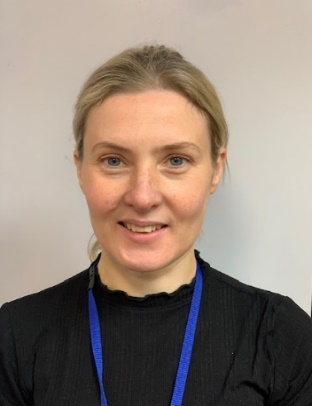 Food bank referralsEmotional SupportSupport to complete forms and paperworkLiaise with local services such as Housing and Social CareSupport TAF or Social care meetingsSupport for CarersGeneral AdviceSchool UniformSignposting to other services to help youSpotlight on Services for Children and Families in Northwich: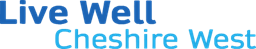 Cheshire West and Chester have recently added a Parenting Programme interactive support wheel to their website (see link below), with all of the available parenting programmes and how to access these. This includes both remote and in person support for 0-19 years.Live Well Cheshire West, is a fantastic website that covers everything from Mental Health and Wellbeing to Housing and things to do in the local community.Parenting Programmes | Live Well Cheshire West (cheshirewestandchester.gov.uk)Please contact Suzanne, School Family Support Worker sking@greatbudworth.cheshire.sch.uk, if you would like further information.Family Support workerHello, I am Suzanne, your School Family Support Worker, please feel free to drop in and see me on Wednesday Morning between 9am – 10.30am, later slots are also available on request. This service is open to all school families.I can help with:Food bank referralsEmotional SupportSupport to complete forms and paperworkLiaise with local services such as Housing and Social CareSupport TAF or Social care meetingsSupport for CarersGeneral AdviceSchool UniformSignposting to other services to help youSpotlight on Services for Children and Families in Northwich:Cheshire West and Chester have recently added a Parenting Programme interactive support wheel to their website (see link below), with all of the available parenting programmes and how to access these. This includes both remote and in person support for 0-19 years.Live Well Cheshire West, is a fantastic website that covers everything from Mental Health and Wellbeing to Housing and things to do in the local community.Parenting Programmes | Live Well Cheshire West (cheshirewestandchester.gov.uk)Please contact Suzanne, School Family Support Worker sking@greatbudworth.cheshire.sch.uk, if you would like further information.Thank you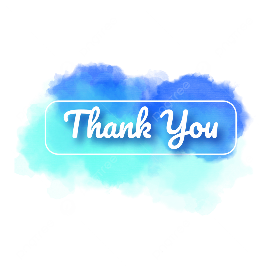 To Fots for organising and hosting our fabulous Valentines Disco raising funds for school. The children had a wonderful time dancing to the tunes played by DJ Dave! Thank you so much.Karen for preparing our special Valentine’s Lunch and Chinese New Year Lunch – Our lunches were delicious – thank you Karen!Everyone who supported our charity fundraising for The Children’s Society, Junior Diabetes , NSPCC Number Day. Your generosity is much appreciated.                        Collective WorshipOur them this half term continues with the people Jesus met building up to Holy Week and the celebration of Easter.Our core Christian values of Faith Hope and Love will continue to be explores alongside Dignity, Wisdom, Joy, Peace and Community.It has been lovely to welcome all parents into school on a Friday morning to share in our celebration worship. Please do find time to join us in the hall for a warm drink and welcome after school drop off.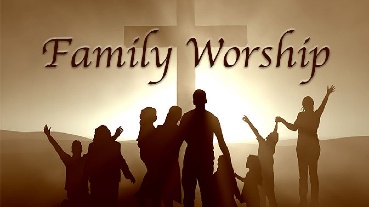 Dates for your DiariesDates for your DiariesMonday 26th FebruarySchool re-opensThursday 7th MarchWorld Book Day 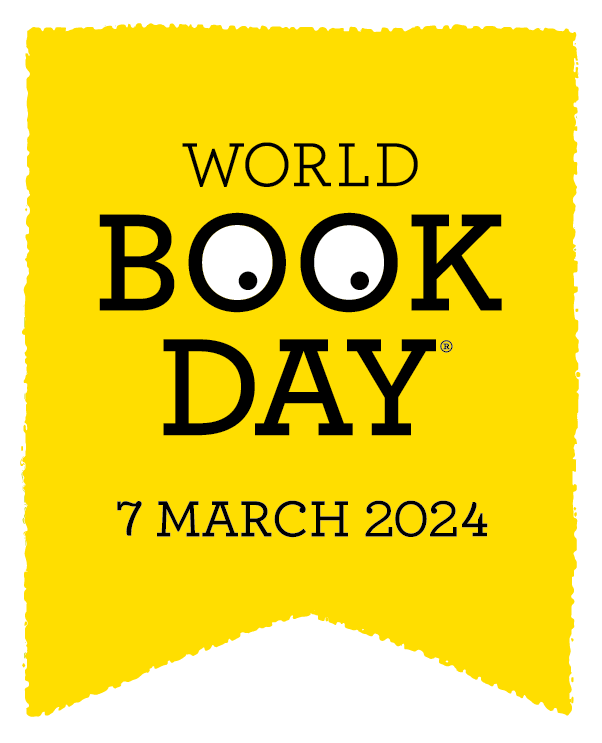 This year our school theme is based on  ‘Read Your Way’ Come to school dressed in your PJs, bring in and share your favourite bedtime story book. Take a photograph of you reading in your way, wherever you like to read and how. Bring it into school to help us make a collage of Great Budworth’s ‘Extreme Readers’Stuck for ideas? Click on the link below to find recommended reads and the top 25 picture books and books by age group.Reading Recommendations (worldbookday.com)Tuesday 12th March - Thursday 14th MarchParent’s Evening AppointmentsClass 1 Tuesday and WednesdayClass 2 Tuesday and ThursdayClass 3 Wednesday and ThursdayThursday 14th MarchB -Tales Easter JourneyWhole SchoolFriday 15th MarchRed Nose DayWear your red nose with your uniform and bring some pocket money to spend at our cake sale, held after school.Wednesday 20th MarchClass 3 Visit to Stockport Air Raid Shelter(Letter already sent out)Thursday 21st MarchFoTS Easter BingoDoors Open 5:30Eyes down 6:30Wednesday 27th MarchEaster LunchFamily lunch for class 3 (Foxes)Thursday 27th MarchEaster Service 1:30pm in ChurchPupils may be collected from school after the service. The school will remain open until 3:15 but please note there will be no after school ‘Buddies’ clubThursday 28th March School closes for Easter Break.School Re-opens on Monday 15th April 2024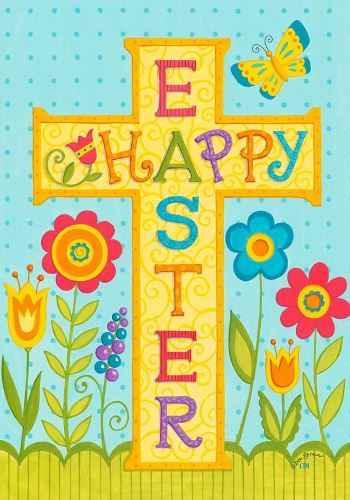 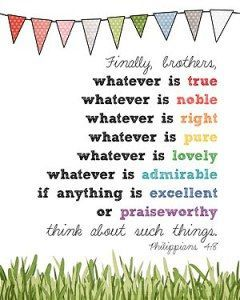 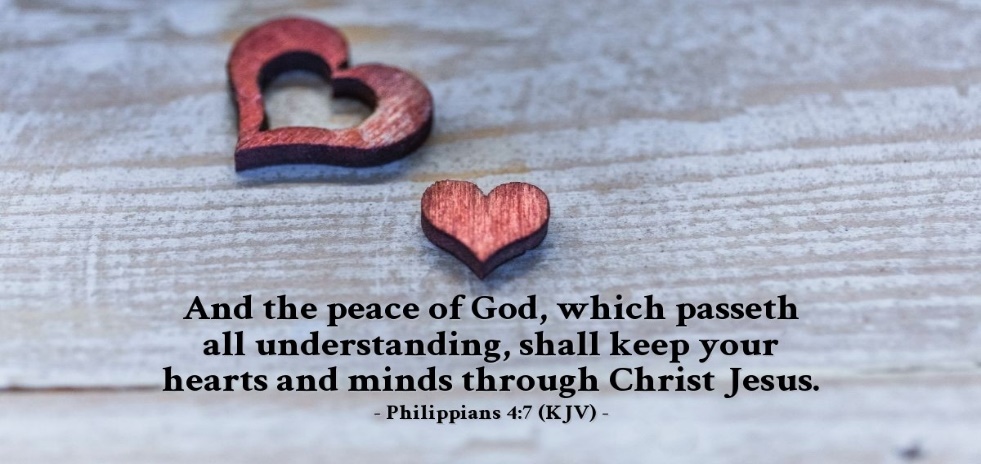 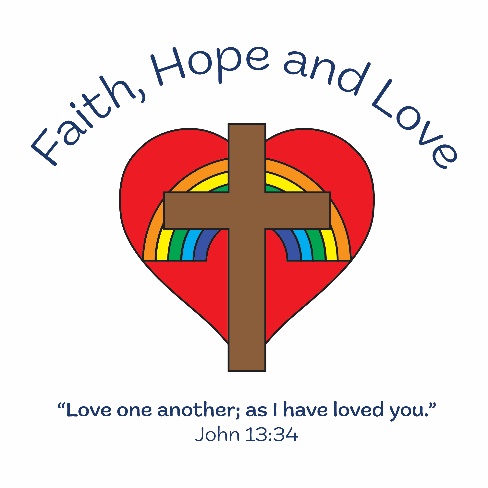 